 Circ. n. 130							                    Busto Arsizio, li 22/10/13 WEB									Ai Sigg. DocentiAgli StudentiALLA FIRMA DEI RAPPRESENTANTI DI CLASSE COPIA IN AULAOGGETTO: CALENDARIO SPORTELLISi  trasmette il calendario degli sportelli pomeridiani che saranno attivati da lunedì 28/10/2013.Si ricorda che la prenotazione va effettuata almeno tre giorni prima dell'intervento didattico, utilizzando il modulo presente nell'apposito raccoglitore situato nell'atrio del primo piano, presso il personale ATA                                                           		  Il Dirigente Scolastico                                                       	                                                                      Prof.ssa Cristina Boracchi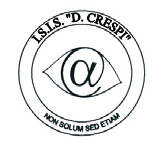 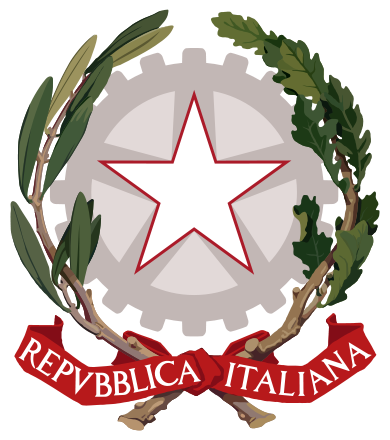 ISTITUTO DI ISTRUZIONE SECONDARIA  “DANIELE CRESPI” Liceo Internazionale Classico e  Linguistico VAPC02701R Liceo delle Scienze Umane VAPM027011Via G. Carducci 4 – 21052 BUSTO ARSIZIO (VA) www.liceocrespi.it-Tel. 0331 633256 - Fax 0331 674770 - E-mail: lccrespi@tin.itC.F. 81009350125 – Cod.Min. VAIS02700D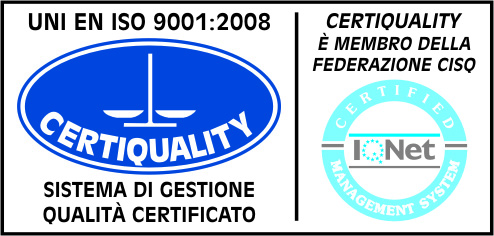 CertINT® 2012DisciplinaDocenteOrarioAulaFRANCESEAPPOLLONI DanielaVenerdì13:00 – 14:0017GRECOBIAZZI RominaMartedì13:00 – 14:0017INGLESEBELFIORE SebastianoLunedì e venerdì13:00 – 14:0013BOTTA IvanaLunedì e Mercoledì13:00 – 14:0012MACELLARO VittoriaMercoledì13:00 – 14:0018MAFFIOLI StefaniaRivolgersi direttamente al docentePINCIROLI NadiaMartedì13:00 – 14:0013RADICE AndreaGiovedì12:00 – 13:0025ITALIANOAMADORI LorenaLunedì12:00 – 13:0025CASTELLI LuigiMartedì13:00 – 14:0018IOTTI ChiaraMartedì13:00 – 14:004LATINOAMADORI LorenaLunedì12:00 – 13:0025CASTELLI LuigiMartedì13:00 – 14:009LATINO triennioCARÙ SimonSabato13:00 – 14:0017LATINO linguisticoGALLAZZI AlessandraMercoledì13:00 – 14:0016LATINO scienze umaneNAPPO ElisabettaMartedì13:00 – 14:008LATINO scienze umane biennioCELANO ElsaGiovedì13:00 – 14:0016MATEMATICA e FISICAMARIANI ValeriaRivolgersi direttamente al docenteSCIENZEFADINI MartaGiovedì13:00 – 14:009PEZZIMENTI LidiaMercoledì14:00 – 15:009SPAGNOLOCAMPIGLIO ValentinaLunedì e Martedì13:00 – 14:0014GIANA M. ElisaMercoledì13:00 – 14:001RANDAZZO EsterMartedì13:00 – 14:001TEDESCOMACCHI EdoardaMercoledì13:00 – 14:0017PURICELLI M. RosaRivolgersi direttamente al docente